臺中市葳格高級中學學生自主學習計畫（封面）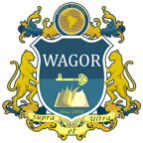 學年度請導師及家長（監護人）檢閱過計畫申請書內容後於下方簽章導師簽章： ___________________  日期：             家長簽章： ___________________  日期：             註：學生自主學習計畫核定後發回，請確實執行並完成自主檢核，由指導教師確認成果後，由導師收齊交回教務處，送交審查小組進行成果認證。註：請依據自主學習計畫封面、自主學習計畫表、自主學習檢核與晤談表、自主學習成果報告書依序裝訂成冊。申請人班級/學號            科       年       班學號：學習計畫
所屬領域□語文□數學□社會□自然科學□科技□藝術□綜合活動□健康與體育□餐旅□其他              申請日期 年      月       日以下為審查填寫欄，申請者勿填。以下為審查填寫欄，申請者勿填。以下為審查填寫欄，申請者勿填。以下為審查填寫欄，申請者勿填。以下為審查填寫欄，申請者勿填。以下為審查填寫欄，申請者勿填。計畫初審指導教師初審欄（高一上第二次期考前完成繳交予導師彙整）指導教師初審欄（高一上第二次期考前完成繳交予導師彙整）指導教師初審欄（高一上第二次期考前完成繳交予導師彙整）指導教師初審欄（高一上第二次期考前完成繳交予導師彙整）指導教師初審欄（高一上第二次期考前完成繳交予導師彙整）計畫初審□通過    □修正後通過    □不通過初審意見：指導教師簽章：              □通過    □修正後通過    □不通過初審意見：指導教師簽章：              □通過    □修正後通過    □不通過初審意見：指導教師簽章：              □通過    □修正後通過    □不通過初審意見：指導教師簽章：              □通過    □修正後通過    □不通過初審意見：指導教師簽章：              計畫核定自主學習審查小組核定欄（高一上第二次期考前由導師收齊繳交予教務處）自主學習審查小組核定欄（高一上第二次期考前由導師收齊繳交予教務處）自主學習審查小組核定欄（高一上第二次期考前由導師收齊繳交予教務處）自主學習審查小組核定欄（高一上第二次期考前由導師收齊繳交予教務處）自主學習審查小組核定欄（高一上第二次期考前由導師收齊繳交予教務處）計畫核定□通過    □修正後通過    □不通過□通過    □修正後通過    □不通過□通過    □修正後通過    □不通過□通過    □修正後通過    □不通過□通過    □修正後通過    □不通過計畫核定核定編號：建議之指導教師：自學地點安排：自學地點安排：審查小組核章：成果認證自主學習成果指導教師認證欄(高二上第一次期考前完成後繳交予導師彙整)自主學習成果指導教師認證欄(高二上第一次期考前完成後繳交予導師彙整)自主學習成果指導教師認證欄(高二上第一次期考前完成後繳交予導師彙整)自主學習成果審查小組認證欄(高二上期末前)自主學習成果審查小組認證欄(高二上期末前)成果認證指導教師意見：簽章：              指導教師意見：簽章：              指導教師意見：簽章：              自主學習審查小組認證：自主學習審查小組認證：